Приложение 2. Материал к обсуждению источников получения информации.Педагог предлагает детям вспомнить о том, где и как можно получить информацию о чем-либо. (предположения детей). Предлагает рассмотреть карточки с символами, обозначающими действия: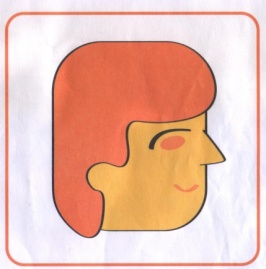 «Спросить у другого человека»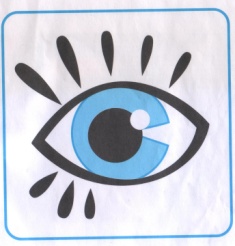 «Понаблюдать»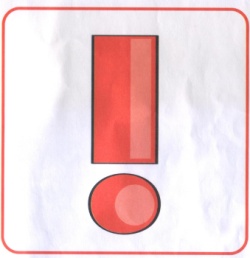 «Подумать самостоятельно»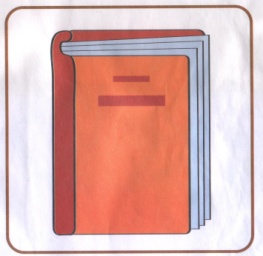 «Посмотреть в книгах»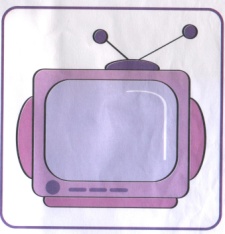 «Посмотреть по телевизору»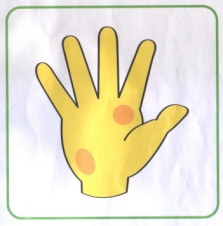 «Провести эксперимент»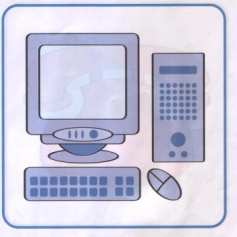 «Получить информацию у компьютера»